ФГБОУ ВО «ГУМРФ имени адмирала  С.О. Макарова»ФГБОУ ВО «ГУМРФ имени адмирала  С.О. Макарова»ФГБОУ ВО «ГУМРФ имени адмирала  С.О. Макарова»ФГБОУ ВО «ГУМРФ имени адмирала  С.О. Макарова»ФГБОУ ВО «ГУМРФ имени адмирала  С.О. Макарова»ФГБОУ ВО «ГУМРФ имени адмирала  С.О. Макарова»ФГБОУ ВО «ГУМРФ имени адмирала  С.О. Макарова»ФГБОУ ВО «ГУМРФ имени адмирала  С.О. Макарова»ФГБОУ ВО «ГУМРФ имени адмирала  С.О. Макарова»РЕЙТИНГОВЫЙ СПИСОК на 24 августа 2018 г.РЕЙТИНГОВЫЙ СПИСОК на 24 августа 2018 г.РЕЙТИНГОВЫЙ СПИСОК на 24 августа 2018 г.РЕЙТИНГОВЫЙ СПИСОК на 24 августа 2018 г.РЕЙТИНГОВЫЙ СПИСОК на 24 августа 2018 г.РЕЙТИНГОВЫЙ СПИСОК на 24 августа 2018 г.РЕЙТИНГОВЫЙ СПИСОК на 24 августа 2018 г.РЕЙТИНГОВЫЙ СПИСОК на 24 августа 2018 г.РЕЙТИНГОВЫЙ СПИСОК на 24 августа 2018 г.Направление подготовки:Направление подготовки:Направление подготовки:26.02.03 Судовождение (программа углубленной подготовки)26.02.03 Судовождение (программа углубленной подготовки)26.02.03 Судовождение (программа углубленной подготовки)26.02.03 Судовождение (программа углубленной подготовки)26.02.03 Судовождение (программа углубленной подготовки)26.02.03 Судовождение (программа углубленной подготовки)Уровень образования:Уровень образования:Уровень образования:СПОСПОСПОСПОСПОСПОФорма обучения:Форма обучения:Форма обучения:ЗаочнаяЗаочнаяЗаочнаяЗаочнаяЗаочнаяЗаочнаяФинансирование:Финансирование:Финансирование:БюджетноеБюджетноеБюджетноеБюджетноеБюджетноеБюджетноеЧисло мест:Число мест:Число мест:15Подано заявленийПодано заявленийПодано заявлений2121№ФИОФИОФИОСредний баллНужно общеж.Нужно общеж.Есть  оригинал аттестатаЕсть  оригинал аттестатаЕсть  оригинал аттестата№ФИОФИОФИОСредний баллНужно общеж.Нужно общеж.Есть  оригинал аттестатаЕсть  оригинал аттестатаЕсть  оригинал аттестата1Варакин Артём АлександровичВаракин Артём АлександровичВаракин Артём Александрович4,600НетНетДаДаДа2Швец Константин АркадьевичШвец Константин АркадьевичШвец Константин Аркадьевич4,313НетНетДаДаДа3Буркова Кристина АлексеевнаБуркова Кристина АлексеевнаБуркова Кристина Алексеевна4,278НетНетДаДаДа4Шалашов Вячеслав АлександровичШалашов Вячеслав АлександровичШалашов Вячеслав Александрович4,222НетНетДаДаДа5Елезов Алексей ИгоревичЕлезов Алексей ИгоревичЕлезов Алексей Игоревич4,125НетНетДаДаДа6Кошелев Владислав ВладимировичКошелев Владислав ВладимировичКошелев Владислав Владимирович4,071НетНетНетНетНет7Сбоев Вячеслав СергеевичСбоев Вячеслав СергеевичСбоев Вячеслав Сергеевич3,882НетНетДаДаДа8Баков Константин АндреевичБаков Константин АндреевичБаков Константин Андреевич3,786НетНетДаДаДа9Боголепов Антон СергеевичБоголепов Антон СергеевичБоголепов Антон Сергеевич3,733НетНетДаДаДа10Ласкин Виктор АлександровичЛаскин Виктор АлександровичЛаскин Виктор Александрович3,714НетНетДаДаДа11Кучин Евгений АлександровичКучин Евгений АлександровичКучин Евгений Александрович3,714НетНетДаДаДа12Махлушев Александр АндреевичМахлушев Александр АндреевичМахлушев Александр Андреевич3,700НетНетДаДаДа13Дуркин Алексей АлександровичДуркин Алексей АлександровичДуркин Алексей Александрович3,571НетНетДаДаДа14Кузьмин Андрей НиколаевичКузьмин Андрей НиколаевичКузьмин Андрей Николаевич3,471НетНетДаДаДа15Попов Дмитрий АлександровичПопов Дмитрий АлександровичПопов Дмитрий Александрович3,444НетНетДаДаДа16Запольский Глеб СергеевичЗапольский Глеб СергеевичЗапольский Глеб Сергеевич3,429НетНетДаДаДа17Русских Андрей АндреевичРусских Андрей АндреевичРусских Андрей Андреевич3,421НетНетНетНетНет18Белов Максим АндреевичБелов Максим АндреевичБелов Максим Андреевич3,412НетНетДаДаДа19Букатов Дмитрий ВладимировичБукатов Дмитрий ВладимировичБукатов Дмитрий Владимирович3,273НетНетДаДаДа20Груздев Никита СергеевичГруздев Никита СергеевичГруздев Никита Сергеевич3,222НетНетДаДаДа21Канаев Алексей ВалентиновичКанаев Алексей ВалентиновичКанаев Алексей Валентинович3,000НетНетДаДаДаФГБОУ ВО «ГУМРФ имени адмирала  С.О. Макарова»ФГБОУ ВО «ГУМРФ имени адмирала  С.О. Макарова»ФГБОУ ВО «ГУМРФ имени адмирала  С.О. Макарова»ФГБОУ ВО «ГУМРФ имени адмирала  С.О. Макарова»ФГБОУ ВО «ГУМРФ имени адмирала  С.О. Макарова»ФГБОУ ВО «ГУМРФ имени адмирала  С.О. Макарова»ФГБОУ ВО «ГУМРФ имени адмирала  С.О. Макарова»ФГБОУ ВО «ГУМРФ имени адмирала  С.О. Макарова»ФГБОУ ВО «ГУМРФ имени адмирала  С.О. Макарова»РЕЙТИНГОВЫЙ СПИСОК на 24 августа 2018 г.РЕЙТИНГОВЫЙ СПИСОК на 24 августа 2018 г.РЕЙТИНГОВЫЙ СПИСОК на 24 августа 2018 г.РЕЙТИНГОВЫЙ СПИСОК на 24 августа 2018 г.РЕЙТИНГОВЫЙ СПИСОК на 24 августа 2018 г.РЕЙТИНГОВЫЙ СПИСОК на 24 августа 2018 г.РЕЙТИНГОВЫЙ СПИСОК на 24 августа 2018 г.РЕЙТИНГОВЫЙ СПИСОК на 24 августа 2018 г.РЕЙТИНГОВЫЙ СПИСОК на 24 августа 2018 г.Направление подготовки:Направление подготовки:Направление подготовки:26.02.05 Эксплуатация судовых энергетических установок26.02.05 Эксплуатация судовых энергетических установок26.02.05 Эксплуатация судовых энергетических установок26.02.05 Эксплуатация судовых энергетических установок26.02.05 Эксплуатация судовых энергетических установок26.02.05 Эксплуатация судовых энергетических установокУровень образования:Уровень образования:Уровень образования:СПОСПОСПОСПОСПОСПОФорма обучения:Форма обучения:Форма обучения:ЗаочнаяЗаочнаяЗаочнаяЗаочнаяЗаочнаяЗаочнаяФинансирование:Финансирование:Финансирование:БюджетноеБюджетноеБюджетноеБюджетноеБюджетноеБюджетноеЧисло мест:Число мест:Число мест:15Подано заявленийПодано заявленийПодано заявлений2121№ФИОФИОФИОСредний баллНужно общеж.Нужно общеж.Есть  оригинал аттестатаЕсть  оригинал аттестатаЕсть  оригинал аттестата№ФИОФИОФИОСредний баллНужно общеж.Нужно общеж.Есть  оригинал аттестатаЕсть  оригинал аттестатаЕсть  оригинал аттестата1Поршнев Андрей МихайловичПоршнев Андрей МихайловичПоршнев Андрей Михайлович4,111НетНетДаДаДа2Торба Виталий ВладимировичТорба Виталий ВладимировичТорба Виталий Владимирович3,944НетНетДаДаДа3Акимов Филипп КонстантиновичАкимов Филипп КонстантиновичАкимов Филипп Константинович3,889НетНетДаДаДа4Розин Максим ВасильевичРозин Максим ВасильевичРозин Максим Васильевич3,818НетНетДаДаДа5Водовозов Алексей ДмитриевичВодовозов Алексей ДмитриевичВодовозов Алексей Дмитриевич3,813НетНетДаДаДа6Лычагин Дмитрий ВладимировичЛычагин Дмитрий ВладимировичЛычагин Дмитрий Владимирович3,800НетНетДаДаДа7Галкин Дмитрий АлександровичГалкин Дмитрий АлександровичГалкин Дмитрий Александрович3,778НетНетДаДаДа8Честнейшин Василий ВитальевичЧестнейшин Василий ВитальевичЧестнейшин Василий Витальевич3,750НетНетДаДаДа9Нефедьев Максим ГригорьевичНефедьев Максим ГригорьевичНефедьев Максим Григорьевич3,722НетНетДаДаДа10Клименко Андрей СергеевичКлименко Андрей СергеевичКлименко Андрей Сергеевич3,700НетНетДаДаДа11Зыков Эдуард ПетровичЗыков Эдуард ПетровичЗыков Эдуард Петрович3,692НетНетДаДаДа12Бачурин Дмитрий ВасильевичБачурин Дмитрий ВасильевичБачурин Дмитрий Васильевич3,571НетНетДаДаДа13Сомпольцев Сергей АлексеевичСомпольцев Сергей АлексеевичСомпольцев Сергей Алексеевич3,556НетНетДаДаДа14Гузаеров Тимур ЗолфаровичГузаеров Тимур ЗолфаровичГузаеров Тимур Золфарович3,526НетНетДаДаДа15Черкасов Егор АлександровичЧеркасов Егор АлександровичЧеркасов Егор Александрович3,500НетНетДаДаДа16Корнев Сергей АлексеевичКорнев Сергей АлексеевичКорнев Сергей Алексеевич3,444НетНетНетНетНет17Мезенцев Кирилл АндреевичМезенцев Кирилл АндреевичМезенцев Кирилл Андреевич3,400НетНетДаДаДа18Ульянов Виталий ВасильевичУльянов Виталий ВасильевичУльянов Виталий Васильевич3,385НетНетДаДаДа19Прибытков Денис СергеевичПрибытков Денис СергеевичПрибытков Денис Сергеевич3,353НетНетДаДаДа20Данилов Виктор ВладимировичДанилов Виктор ВладимировичДанилов Виктор Владимирович3,273НетНетДаДаДа21Вязников Андрей МихайловичВязников Андрей МихайловичВязников Андрей Михайлович3,143НетНетДаДаДа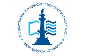 